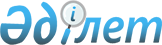 Об установлении квоты рабочих мест для инвалидов по району Аққулы
					
			Утративший силу
			
			
		
					Постановление акимата района Аққулы Павлодарской области от 25 сентября 2019 года № 1-03/232. Зарегистрировано Департаментом юстиции Павлодарской области 1 октября 2019 года № 6554. Утратило силу постановлением акимата района Аққулы Павлодарской области от 24 августа 2021 года № 1-03/276 (вводится в действие со дня его первого официального опубликования)
      Сноска. Утратило силу постановлением  акимата района Аққулы Павлодарской области от 24.08.2021 № 1-03/276 (вводится в действие со дня первого официального опубликования).
      В соответствии с подпунктом 1) статьи 31 Закона Республики Казахстан от 13 апреля 2005 года "О социальной защите инвалидов в Республике Казахстан", подпунктом 6) статьи 9 Закона Республики Казахстан от 6 апреля 2016 года "О занятости населения", приказом Министра здравоохранения и социального развития Республики Казахстан от 13 июня 2016 года № 498 "Об утверждении Правил квотирования рабочих мест для инвалидов", акимат района Аққулы ПОСТАНОВЛЯЕТ:
      1. Установить квоту рабочих мест для инвалидов по району Аққулы организациям, без учета рабочих мест на тяжелых работах, работах с вредными, опасными условиями труда, со списочной численностью работников:
      от пятидесяти до ста человек - в размере двух процентов списочной численности работников;
      от ста одного до двухсот пятидесяти человек - в размере трех процентов списочной численности работников согласно приложению к настоящему постановлению.
      2. Контроль за исполнением настоящего постановления возложить на заместителя акима района Аққулы Касымову А. Ж.
      3. Настоящее постановление вводится в действие по истечении десяти календарных дней после дня его первого официального опубликования. Квота рабочих мест для инвалидов по району Аққулы
					© 2012. РГП на ПХВ «Институт законодательства и правовой информации Республики Казахстан» Министерства юстиции Республики Казахстан
				
      Аким района

А. Балгабаев
Приложение
к постановлению акимата
района Аққулы от "25" сентября
2019 года № 1-03/232
№ п/п
Наименование организации
Списочная численность работников, человек (без учета рабочих мест на тяжелых работах, работах с вредными, опасными условиями труда)
Размер квоты (% списочной численности работников)
Количество рабочих мест для инвалидов (человек)
1
Коммунальное государственное учреждение "Жамбылская средняя общеобразовательная школа района Аққулы"
64
2%
1
2
Коммунальное государственное учреждение "Лебяжинская средняя общеобразовательная школа района Аққулы"
108
3%
3